Slibuji na svou čestÚčastníkům přiblížíme foglarovskou atmosféru prvorepublikového skautského oddílu. Vznik protektorátu a počínající válku v Evropě si mladí skauti moc nepřipouští. Představy totalitní moci o tom, jak má být organizovaná protektorátní mládež, však skautingu nepřejí.Účastníci dostanou příležitost zamyslet se, jaký význam měla slova svoboda, slib, čest a spravedlnost pro jejich vrstevníky v době protektorátu i jak se k nim vztahují oni sami dnes. Vážné téma představíme hravou formou, přizpůsobenou věku účastníků.Workshop využívá metody výchovné dramatiky, simulace a hraní rolí, prožitky jsou s účastníky následně reflektovány.Pro žáky 4. nebo 5. ročníku ZŠPro školní tříduTematický blok č. 1 Slibuji na svou čest – 4 vyučovací hodiny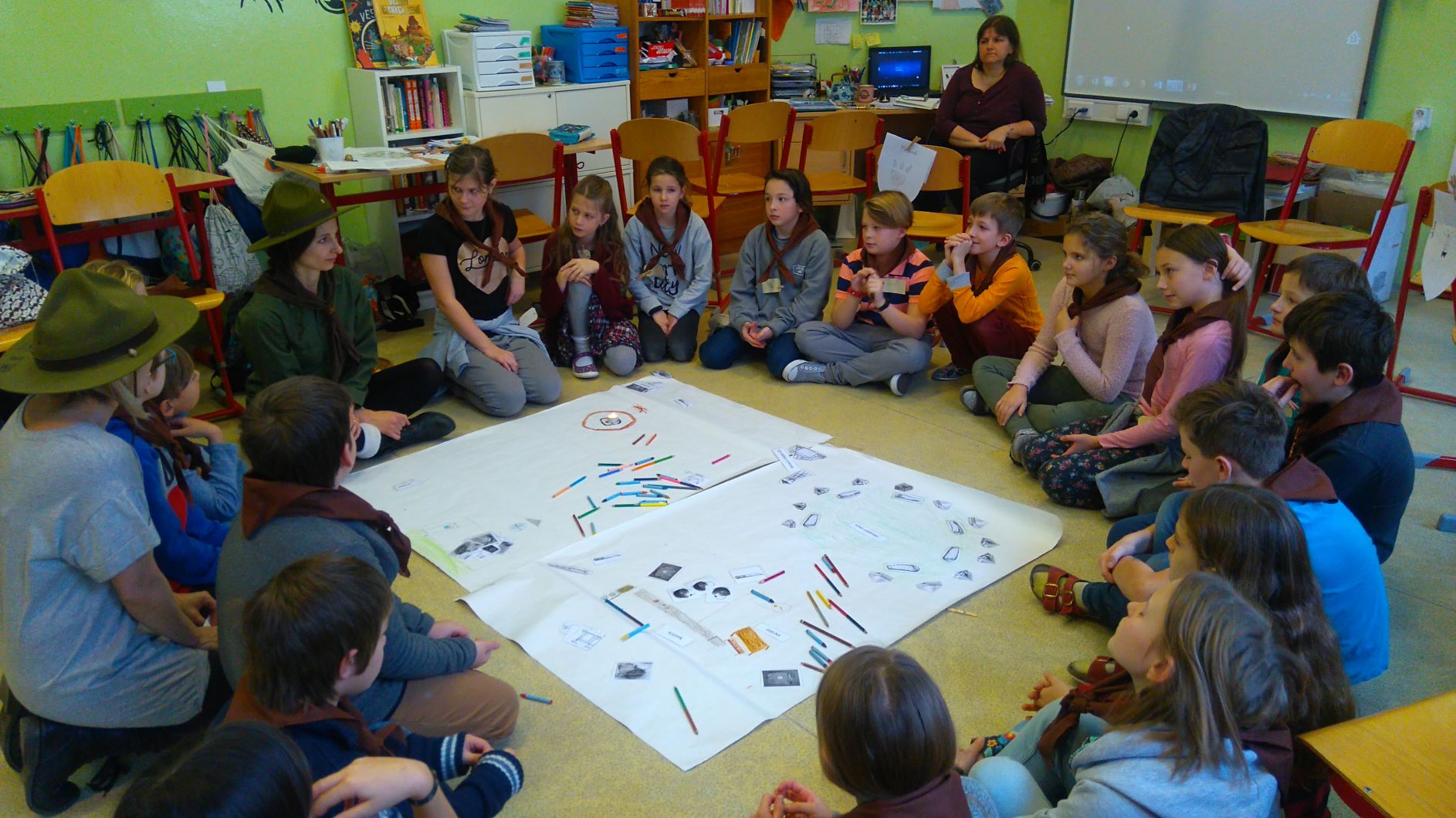 2.1.1 Téma č. 1 Úvod a nastolení tématu „skauting a skautský tábor“ – 30 minut1. hodinaForma a bližší popis realizaceCílem této hodiny je seznámení s účastníky, obecné nastolení tématu „skauting a skautský tábor“, uchopení pojmů týkajících se skautingu, časové ukotvení do roku 1939. Doplnění historických fakt vztahujících se k životu v Československu v této době skrze diskusi s účastníky, případně výkladem učitele (lektora).MetodyRozhovor, diskuse, hra, otázky, výklad, pozorování, organizace: žáci sedí v kruhu.PomůckyŽidle pro všechny účastníky, rozvěšené fotografie (Příloha 1.1.1.), skautský znak, skautský slib (Příloha 1.1.2), 1x velký papír, fixy.Podrobně rozpracovaný obsahObecné nastolení tématu „skauting a skautský tábor“ (5 min)Lektor vysvětlí hru „Vymění si místa všichni, kdo…“ na téma volný čas o prázdninách. Koho se zadaný výrok týká, zvedne se ze židle a vymění si místo s někým dalším, kdo se zvednul. Výroky zadává lektor (…kdo o prázdninách jezdí k babičce, moři), provede se několik výměn, až lektor dojde ke stěžejnímu: „…jezdí na tábor, …na skautský tábor“.Druhý lektor mezitím rozmístí fotografie např. z druhé strany židlí, na nichž účastníci sedí. Fotografie by neměly být účastníky viděny předem.Bližší nastolení tématu „skauting a skautský tábor“ (10 min)Lektor uvede následující aktivitu větou: V našem příběhu se dostaneme do skautského tábora. Prohlédněte si fotografie kolem vás, které se pojí se skautem a se skautským táborem. (Pozn.: Přímé ukázky promluv lektorů budou dále uváděny už jen jako „Lektor“)Odpovědi na následující otázky může lektor sepisovat na papír umístěný viditelně pro všechny účastníky.Co jsme se z fotografií mohli dozvědět o skautském táboře?Víme něco dalšího, co na fotkách není?Co víme o skautingu obecně?Chodí někdo z vás do skautu? Pokud to nepadne, doplnit:skauti se schází na schůzkách, jezdí na výlety a táborymají svůj zákon a skládají slib – lehce osvětlit obsahukázka znaku kdo je to vůdce (vedoucí)rozdíl mezi junákem a skautemPřesun v čase do roku 1939 (15 min)Lektor: V našem příběhu se dostaneme do skautského tábora, ale ocitneme se v jiné době. Zkuste podle fotek uhodnout, co za dobu by to mohlo být a proč. (Tzn. vyžadovat po dětech argument pro jejich tvrzení):Vidíte tam nějaké rozdíl oproti dnešku? Co bylo tehdy jiné? Co máme dnes, co lidé tehdy neměli?Rok 1939 byl před 80 lety, znáte někoho, komu je 80 nebo víc?Politická situace a okolnosti: Víte, jak se tehdy jmenoval náš stát a co se v tom roce dělo?Zmínit se, kdy začala 2. světová válka – jak to vypadalo u nás? Co je to válka? Kdo bojoval proti komu ve 2. světové válce? Kdo je to nacista, esesák, co je gestapo?Lektor: Ale i přesto, že doba byla složitá, většina lidí se snažila normálně žít… Chodili do práce, děti chodily do škol, trávily nějak volný čas, např. chodily do skautu. Tím se dostáváme k našemu příběhu. Podíváme, co se v této době dělo v životě jednoho skautského oddílu. Zkusíme se do příběhu jeho členů vžít a trochu si na ně zahrát. Tady zrovna máme fotografii z první zářijové schůzky roku 1939. Dokonce tu máme i kroniku tohoto oddílu, tak se podíváme, co se na té první schůzce dělo… 3.1.2 Téma č. 2 Ze života oddílu 1939–1940 – 50 minut1. hodinaForma a bližší popis realizaceCílem následující části programu je z praktického hlediska rozdělení účastníků do menších skupin, ve kterých budou pracovat. Z hlediska zážitkového jde o to, vybudovat společně symboly, které podpoří pocit sounáležitosti skupiny (pokřik, přezdívky) a současně vybudovat společným úsilím symboly něčeho (vlajky, táborové vybavení), co jim bude v závěru programu nesmyslně zabráno nebo zničeno.MetodyPohybová hra, skupinová práce, čtení z kroniky. Vyprávění/čtení příběhu, hra v roli, učitel v roli, diskuse, hra, pantomima.PomůckyKronika I a II (příloha 1.1.3.), makety družinových vlajek, samolepky na přezdívky, pastelky, fixy, prázdné papíry na pokřik, skautské klobouky nebo šátky pro lektory, kartičky pro všechny s názvy zvířat (příloha 1.1.4.), podle kterých se rozdělí do družin, obrázky táborového vybavení (viz metodická část), případně hudba k doplnění atmosféry.Podrobně rozpracovaný obsahPrvní schůzka (10 min)Vysvětlení metody „učitel v roli“ a názorná ukázka vstupu lektora do role vůdce pomocí nasazení klobouku či šátku na krk a následného vystoupení z role. Důležité je upozornit účastníky, že i oni budou vstupovat do rolí, ze kterých však kdykoli mohou vystoupit vyslovením hesla „STOP“.Čtení z Kroniky I  - o první schůzce (Příloha 1.1.3.)Lektor v roli vůdce/vůdkyně (dále už jen vůdce): Vítám vás, milí nováčci, na první schůzce našeho oddílu. Mně říkají… (přezdívka), tohle je sestra/bratr (přezdívka) a jsme vůdci oddílu, do kterého dnes vstupujete. Ve Skautu se zdravíme podáním levé ruky se zkříženými malíčky, protože levá je, jak se říká, blíže srdci, a při tom zvedáme ještě ruku pravou, takhle... (jako když zdravíme vlajku nebo skládáme slib.) A pokud neznáme něčí jméno, oslovujeme se bratře/sestro… Jako slovní pozdrav používáme: „Nazdar!“ Tak si to hned vyzkoušíme… Vůdci všechny účastníky obejdou a pozdraví, pokud by dětí bylo moc, můžou si pozdrav vyzkoušet se sousedem. Tvorba družin (10 min)Hra na rozdělení do družin – vůdce: Skautský oddíl je skupina, která se skládá z několika menších skupinek, kterým říkáme družiny. My se teď rozdělíme do družin hrou, kterou si zahrajeme… Vůdci rozdají připravené kartičky s názvy zvířat (Příloha 1.1.4.), nikdo nesmí říkat, jaké zvíře má na kartičce, ani kartičku nikomu ukazovat. Na povel lektora se děti dají do pohybu a rozehrají pantomimu – snaží se napodobit zvíře na své kartičce. Zároveň hledají, kdo další má stejné zvíře jako oni. Tímto způsobem vznikne několik skupin a odhalíme, kdo měl jaké zvíře – to jsou názvy budoucích družin.Přezdívky, vlajky, pokřik (15 min)Vůdce: Už víme, že v našem oddíle máme družinu vlků, sov, … (atd.). Každá družina ale musí mít také svou vlajku a pokřik a každý člen družiny svou přezdívku. To bude teď váš úkol. Až budete mít hotovo, všechny družiny se nám představí. Vůdci rozdají makety družinových vlajek, vysvětlí, jak obrázek nakreslit (vlajka musí být vodorovně, nikoli svisle). Rozdají pastelky, papíry na pokřik a samolepky na přezdívky. Pokřik může být krátký, mělo by se v něm objevit jméno družiny a měl by znít povzbuzujícím dojmem.Následně se družiny představí: přezdívky členů, vlajka, zakřičí pokřik.Vůdce: Děkujeme, milí nováčci. Tím dnešní schůzka končí a uvidíme se za týden. Lektor: Takhle se oddíl tedy scházel každý týden, pořádal výlety a výpravy. My zalistujeme v kronice dál a podíváme se, co se dělo na jaře 1940.Příprava na tábor – jaro 1940 (2 min)Čtení z Kroniky II  - o plánovaném táboře (Příloha 1.1.3.)Shánění peněz (13 min) Vůdce: Tábor se blíží a schází nám některé vybavení, musíme ale nejdříve sehnat peníze, za které je nakoupíme. Každá družina se tedy musí zamyslet, co by mohla podniknout pro to, aby peníze vydělala. Mějte na paměti, že peníze je potřeba sehnat slušně a čestně…Dovysvětlit mimo hru v roli: úkolem je vymyslet činnost, jak peníze vydělatnásledně předvést rozehranou etudou, případně rozhýbaným živým obrazem Vůdce: Díky vašemu snažení jsme nashromáždili dost peněz k zakoupení potřebného vybavení, které nám chybělo, takže můžeme bez obav vyrazit na tábor!Následuje rozdání vybavení jednotlivým družinám podle toho, kterou část tábora potom budou stavět.3.1.3 Téma č. 3 Tábor 1940 – 65 minut1. hodinaForma a bližší popis realizaceCílem této části programu je pokračovat v budování vztahu ke „společně vytvořenému“ (stavba tábora), prohlubovat pocit sounáležitosti skrze společné zážitky (den na táboře – dopolední program) a posilovat povědomí o skautských hodnotách (den na táboře – odpolední program – pojmy ke slibu, slibový oheň). Následně navodit dramatickou situaci, ve které je účastníkům zprostředkován zážitek rozhodování se pro konkrétní řešení, kdy ovšem žádné z možných není ideální. Rozhodnutí předchází společná diskuse v roli, kdy účastníci sbírají argumenty pro své rozhodnutí. V posledním bodě (příchod příslušníka SS) je cílem zprostředkovat prožitek vlastních emocí v nečekané nebezpečné situaci a stejně jako u předchozího rozhodovaní přiblížit účastníkům, jak dějinné události mohly ovlivňovat život běžného člověka.MetodyHra v roli, učitel v roli, diskuse, rytmická hra, aktivity: čtení z fiktivní kroniky. Individuální soustředění na vlastní představivost a formulování konkrétních obrazů nahlas. Aktivizační hra. Práce ve skupinách na zadaných úkolech.PomůckyVelké papíry, pastelky, slova částí tábora (Příloha 1.1.5.), vybavení z předchozí aktivity, které dostali + další obrázky táborových staveb, slova činností na táboře (Příloha 1.1.6.), schovaná slova na papírcích (Příloha 1.1.7.), svíčka, sirky, hnědé šátky, červené a zelené lístečky, převlek příslušníka SS.Večer před táborem – léto 1940 (5 min)Čtení z Kroniky III  - tak už zítra (Příloha 1.1.3.)Lektor: Zkusme si představit, že je večer před odjezdem na tábor, už ležíte v posteli, máte zavřené oči a hlavou vám běží různé myšlenky na zítřejší odjezd i celý tábor. Na co myslíte? Máte obavy nebo se těšíte? Zkuste tyto myšlenky vyslovit nahlas.Lektor obchází účastníky, koho se dotkne, řekne své pocity nahlas.Odjezd na tábor (5 min)Vůdce: Tak, milí nováčci, vítám vás na našem táborovém srazu, jsem rád, že jste přišli včas a teď honem nastupovat do vlaku. Aby nám cesta lépe ubíhala, zahrajeme si po cestě rytmickou hru na vlak. Rozdělím vás do 4 skupin – každá skupina říká rytmicky svou větu s tím, že začíná první skupina, pak se přidá druhá, třetí a čtvrtá. Stejně jako se zesiluje zvuk rozjíždějícího se vlaku, zesilujeme i my, můžeme také zrychlovat tempo: 1. skupina – „Anča, jeď“, 2. skupina – „Vždyť už jedu“, 3. skupina – „Kola, háky, řetězy a páky“, 4. skupina – „Už se sypu“.Stavba tábora (10 min)Vůdce: Bratři a sestry, jsme na tábořišti a čeká nás ještě dnes spoustu práce. Musíme si tábor sami postavit. Každá družina dostane velký papír a má za úkol sestavit (a nakreslit) určitou část tábora. Části, které má na starosti, dostane pojmenované na papírku: ohniště, kuchyň, jídelna, táborový kruh, brána se strážní věží, zásobovací stan, záchody. Papírky zadáváme družinám dle toho, jaké vybavení dostali při vydělávání peněz. (Např. Zásobovací stan mají ti, kteří dostali nářadí). Zároveň obdrží obrázky některých táborových staveb, zbytek dokreslí a patřičně umístí vybavení, které dostali za utržené peníze. Jednotlivé papíry se pak spojí v jedno společné tábořiště.Den na táboře (20 min)Lektor: Práce na stavbě tábora trvala několik dní, až se konečně dostalo i na dny, kdy bylo hotovo a skauti se mohli věnovat i jiným činnostem.Čtení z Kroniky IV – program na táboře (Příloha 1.1.3.)Vůdce: Dopoledne nás čekají různé činnosti. Dnes se každá družina bude věnovat něčemu jinému a hned se také dozvíte čemu… Dopolední program vysvětlí lektor mimo roli: Fotografie z tábora – každá skupina dostane starou fotografii z tábora, na které je zachycena nějaká akce na táboře. Ve skupince mají fotku oživit – akci rozehrát. Nemusí začínat přímo z pozice na fotografii, ale mohou domyslet, co se dělo chvíli před tím a co potom. Ostatní mají následně pojmenovat, o jakou činnost šlo. Odpolední program vysvětlí vůdce: Musíme se teď bohužel rozloučit s naším druhým vůdcem, který musí jet vyřídit několik neodkladných věcí do Prahy. Milí nováčci, večer nás čeká slavnostní slibový oheň. Během roku už jste prošli různými zkouškami a prokázali mnoho schopností a dovedností, abyste byli hodni slib složit. Jak bylo řečeno, bude to chvíle slavnostní a je potřeba se na ni připravit také zastavením se a zamyšlením. Nejprve ale malá hra. Zde v místnosti je schováno 8 různých slov, často se opakují, tedy by každý mohl jeden lístek se slovem najít. Zkuste to…2. hodinaForma a bližší popis realizaceCílem této části programu je pokračovat v budování vztahu ke „společně vytvořenému“ (stavba tábora), prohlubovat pocit sounáležitosti skrze společné zážitky (den na táboře – dopolední program) a posilovat povědomí o skautských hodnotách (den na táboře – odpolední program – pojmy ke slibu, slibový oheň). Následně navodit dramatickou situaci, ve které je účastníkům zprostředkován zážitek rozhodování se pro konkrétní řešení, kdy ovšem žádné z možných není ideální. Rozhodnutí předchází společná diskuse v roli, kdy účastníci sbírají argumenty pro své rozhodnutí. V posledním bodě (příchod příslušníka SS) je cílem zprostředkovat prožitek vlastních emocí v nečekané nebezpečné situaci a stejně jako u předchozího rozhodovaní přiblížit účastníkům, jak dějinné události mohly ovlivňovat život běžného člověka.MetodyHra v roli, učitel v roli, diskuse, aktivizační hra, práce ve skupinách na zadaných úkolech.PomůckySchovaná slova na papírcích (Příloha 1.1.7.), svíčka, sirky, hnědé šátky, červené a zelené lístečky, převlek příslušníka SS.Pojmy – pravda, zákon, slib, pomoc, vlast, čest, povinnost, dobrý skutek (5 min)Vůdce: Nyní se zkuste rozdělit do osmi skupin podle slov, které jste našli. Pak si ve skupině pojem pozorně přečtěte a zamyslete se nad tím, co pro vás to slovo znamená, diskutujte se spolužáky. Pak zkuste vždy jeden za skupinu vysvětlit význam vašeho slova.Slibový oheň (5 min)Vůdce organizuje večerní slavnostní slib nováčků: děti nastoupí do kruhu, zapálí se svíčka.Druhý lektor mimo roli: Jak vypadá chvíle skautského slibu, si teď přečteme z kroniky, zavřete oči a poslouchejte:Čtení z Kroniky V  - vzpomínka na slib (Příloha 1.1.3.)Vůdce: Blahopřeji, právě jste složili skautský slib a zasloužíte si dostat svůj skautský šátek. Vůdce všechny obejde, nasadí jim šátek, potřese rukou a řekne např.: „Vítej mezi skauty.“Večerka + nečekaný návrat druhého vedoucího (5 min)Vůdce: A nyní slavnostní oheň zakončíme v kruhu za doprovodu večerky (Příloha 1.1.8.). Všichni se chyťte svých sousedů – zkřížené ruce levá přes pravou. Po zpěvu ještě vyšlu signál stisknutím ruky, který by měl po kruhu doputovat zpět ke mně, a pak už se všichni v tichosti odebereme do svých stanů... Do zpěvu vtrhne druhý lektor v roli druhého vedoucího, který se narychlo vrátil z cesty do Prahy, aby oddíl varoval: Omlouvám se, že ruším zrovna tuhle chvíli, ale je zle. Budu muset zase odjet, ale musel jsem se vrátit, abych vás varoval… nacisti zatkli našeho pražského vůdce Josefa Charváta, rozhánějí skautské tábory, když do tábora vtrhnou, kontrolují prý, jestli nemáme vyvěšenou československou vlajku nebo jiné symboly, prý kontrolují i přezky na opascích, jestli tam nemáme původní název republiky, nesmí se ani používat slovo vůdce, tak se smí říkat jen Hitlerovi, místo toho máme používat „vedoucí“… Asi nestihnou objet všechny tábory, ale kdo ví, kde zrovna udeří…Poté zase spěšně odejde a jde se nenápadně převléknout za příslušníka SS.Rozhodnutí (5 min)Vůdce, který zůstává v táboře, vede s dětmi diskusi, zda chtějí pokračovat v táboření nebo tábor raději ukončit, snaží se dotknout různých argumentů pro a proti. Nakonec se děti mají rozhodnout v hlasování pomocí lístků – červené znamenají „zítra ráno odjedeme“, zelené „zůstáváme“...Vůdce: Dobře, budeme respektovat rozhodnutí většiny. Pro dnešní den už toho bylo dost a rozhodně se potřebujeme na další dny dobře vyspat….Zásah příslušníka SS (5 min)Vůdce pošle děti „spát“ (někam si sednou/lehnou, zavřou oči), po chvíli vtrhne do tábora lektor v roli příslušníka SS, začne zabavovat majetek, družinové vlajky, nebo poručí dětem, aby mu je nosily k nohám. Pokud někdo odmlouvá, může mu i sebrat šátek z krku a podobně.Po tom, co příslušník SS odejde se zabavenými věcmi, příběh utneme, vystoupíme z rolí a přejdeme k reflexi.3.1.4 Téma č. 4 Reflexe – 25 minut1. hodinaForma a bližší popis realizaceReflexe by měla připomenout průběh programu, dále především otevřít prožitky účastníků během programu, probrat nové poznatky, které jim program přinesl a nabídnout přesah do současného života účastníků.Zážitek z programu je dobré umocnit poslechem svědectví skutečných pamětníků a propojit tak fiktivní příběh se skutečným životem.Reflexe by měla respektovat potřeby účastníků – co potřebují probrat, vyjádřit. Zároveň by se ale neměla příliš vzdalovat od centrálního tématu.Metody Rozhovor, poslech, diskuze, otázky, slovní reflexe, poslech audionahrávek.PomůckyAudionahrávky pamětníků (Příloha 1.1.9.).Podrobně rozpracovaný obsahZásah SSJako první je dobré reflektovat pocity účastníků z příchodu „příslušníka SS“, neboť kolem tohoto bodu programu propukají největší emoce, které účastníci potřebují ventilovat.Možné otázky:Jak jste se cítili, když vám do tábora vtrhl ten člověk? Kdo to byl?Poslech pamětníkůLektor: Podobné pocity, jako jste měli vy, mělo mnoho skautů, protože to, na co jsme si tu hráli, se opravdu stalo… poslechněte si to od lidí, kteří to prožili.Poslech pamětníků (Příloha 1.1.9.).Dovyprávět, co se dělo s Junákem dál: 28. 10. 1940 byl Junák zakázán, někteří skauti se přidávají do válečného odboje, tajně se scházejí a organizují odbojové akce.Další otázky:Jak se vám hrály role skautů? Dokázali jste se do nich vžít?Co bylo příjemné/nepříjemné?Proč jste se rozhodli tak, jak jste se rozhodli (rozhodování zůstat/nezůstat na táboře přes informace o zavírání táborů)? Co vás nejvíc ovlivnilo?Je něco, čemu jste v příběhu nerozuměli? Dozvěděli jste se něco nového?Proč chtěli nacisté zavřít tábory a zakázat Junák? Čeho tím chtěli docílit? Dělali skauti něco špatného? (Směřovat ke skautským hodnotám, obsahu slibu.)Proč byl někdo ochotný riskovat nebezpečí? Co jim hrozilo? (Zatčení, výslechy, vězení, smrt.)Co znamená slovo „odvaha“?Co znamená něco slíbit?Vrátit se k pojmům, nad kterými se žáci zamýšleli před slibem.Umíme nějak pojmenovat situaci, kdy někdo „bezdůvodně“ něco zakazuje? (Snažit se dojít k nespravedlnosti, bezpráví.)Může se to stát i dnes?Můžeme něco dělat pro to, aby se to nestalo?